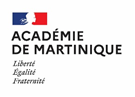    Les candidats veilleront à remplir avec le plus grand soin le dossier d’inscription.Les candidats veilleront à remplir avec le plus grand soin le dossier d’inscription et le transmettre par mail à caffa@ac-martinique.frjusqu’au Jeudi 09 novembre 2023 à 12 h (heure de Martinique)Décret n° 2015 - 885 et arrêté du 20 juillet 2015 ;Circulaire n° 2015-110 du 21 juillet 2015 paru au BO n° 30 du 23 juillet 2015.I – ETAT CIVILII – SITUATION PROFESSIONNELLEIII - IMPORTANT - CALENDRIER DES PIECES A FOURNIR A LA DEC 3 : 1/ Documents à transmettre par mail à caffa@ac-martinique.fr Jusqu’au mardi 14 novembre 2023 à 12 h (heure de Martinique)Le dossier d’inscription ;Une photocopie de l’arrêté de titularisation ou du contrat de C.D.I. ;Un état des services ;Une photocopie de la pièce d’identité ;2/ Documents à transmettre par mail : : caffa@ac-martinique.frPour l’admissibilité : le rapport d’activité et les rapports d’évaluation  dématérialisés,  transmettre par mail du mardi 14 novembre 2023 au mardi 8 janvier 2024 à 12 h (heure de Martinique); Le rapport d’activité de 5 pages maximum hors annexes et les rapports d’évaluation (notices de notation administrative et rapports d’inspection pédagogique) en PDF :Présentation : Le texte du rapport d’activité sera dactylographié dans la police de caractères Arial 11, avec interligne simple sur page A4 ; Les documents mis en annexes devront comporter 4 à 5 pages maximum ;Le candidat prévoit  ses documents audiovisuels sur clef USB  ainsi que  le matériel numérique (ordinateur portable) nécessaire à la présentation des documents. Fait à …………………………    le ……………………   Signature de l’intéressé(e)